Отчет № 2 объединения «Шкатулочка» 1 и 2 группыТемы занятий:Интернет ресурсы: ddt-griv.ru (страничка педагога – Суслова Г. В.) stranamasterov.ru     Изделия по темам: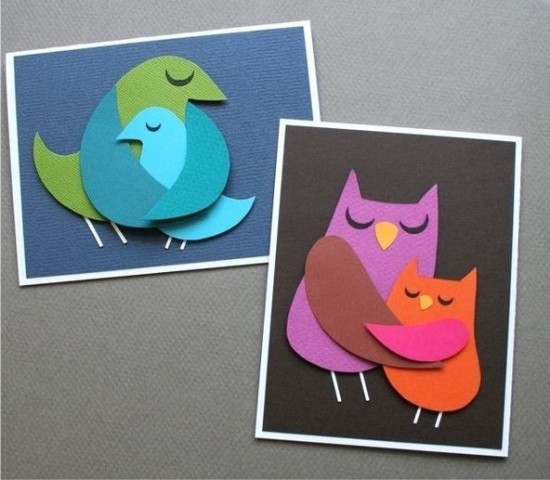 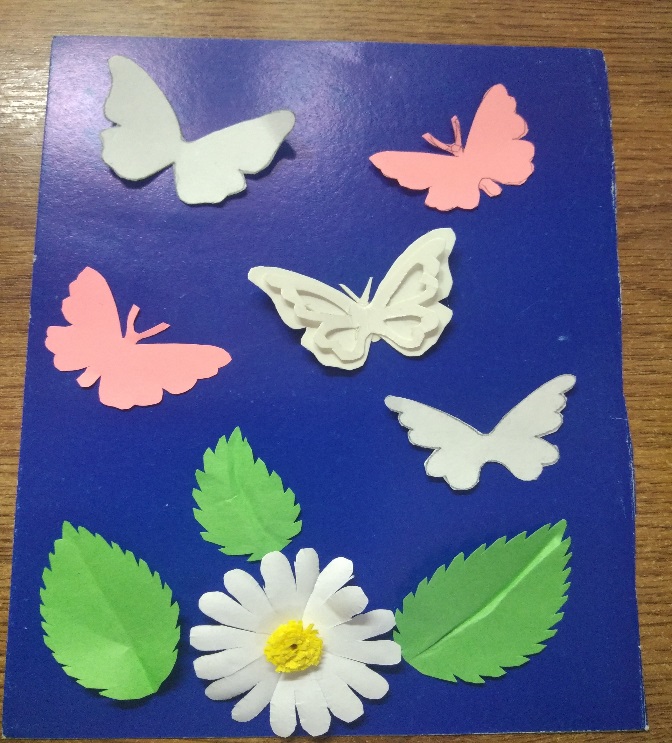 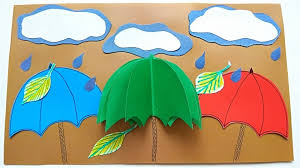 Воспитательная работа.- Беседа: «Будь здоров».- Видеоэкскурсия в краевой художественный музей им. Ф. А. Коваленко сайт: kovalenkomuseum.ru (фонд музея - произведения живописи, графики, скульптуры и декоративно-прикладного искусств) Тема занятияДата 1 группаДата2 группаИспользуемая литератураМатериалы и оборудованиеИзготовление композиции «Совушки».09.06.2009.06.20«Секреты бумажного листа» Макарова Н.Цветная бумага, цветной белый картон, Клей ПВА, стразы, паетки, ножницы, канцелярский нож, карандаш, линейка, Аппликация «Бабочки»16.06.2016.06.20«Секреты бумажного листа» Макарова Н.Цветная бумага, цветной белый картон, Клей ПВА, стразы, паетки, ножницы, канцелярский нож, карандаш, линейка, Оформление аппликации «Зонтик»19.06.2019.06.20«Секреты бумажного листа» Макарова Н.Цветная бумага, цветной белый картон, Клей ПВА, стразы, паетки, ножницы, канцелярский нож, карандаш, линейка, 